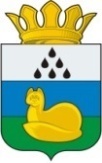 ДУМа УКИНСКОГО СЕЛЬСКОГО ПОСЕЛЕНИЯУВАТСКОГО МУНИЦИПАЛЬНОГО РАЙОНАТЮМЕНСКОЙ ОБЛАСТИРешение20 августа 2020 года                         д.Уки                                          № 112О конкурсе по отбору кандидатур на должностьГлавы Укинского сельского поселенияРуководствуясь статьей 36 Федерального закона № 131-ФЗ от 06.10.2003  «Об общих принципах организации местного самоуправления в Российской Федерации»,  в соответствии со статьями 31, 33 Устава Укинского сельского поселения Дума РЕШИЛА:Объявить конкурс по отбору кандидатур на должность Главы Укинского сельского поселения. Определить дату проведения конкурса 17 сентября 2020 года в 11 час.00 мин., место проведения конкурса: д.Уки ул.Луговая. д.3, администрация Укинского сельского поселения.Определить адрес приема документов, указанных в п.3.1.раздела 3 порядка проведения конкурса по отбору кандидатур на должность Главы Укинского сельского поселения, утвержденного решением Думы Укинского сельского поселения от 20.08.2020 №111: д.Уки ул.Луговая, д.3, администрация Укинского сельского поселения.Документы принимаются в перод с 31 августа по 15 сентября 2020 года: в рабочие дни с 09.00 ч. до 17.00 ч., перерыв на обед с 13.00 ч. до 14.00 ч.3. Документы, указанные в пункте 2 настоящего решения, представляются в период с 31 августа 2020 года по 15 сентября 2020 года включительно: в рабочие дни с 09.00 ч. до 17.00 ч., перерыв на обед с 13.00 ч. до 14.00 ч.  4. Назначить в состав конкурсной комиссии 3 депутатов Думы Укинского сельского поселения согласно приложению 1 к настоящему решению.5. Утвердить условия конкурса, подлежащие опубликованию в соответствии с пунктом 1.3 Порядка проведения конкурса по отбору кандидатур на должность Главы Укинского сельского поселения, утвержденного решением Думы Укинского сельского поселения от 20.08.2020 № 111, согласно приложению 2 к настоящему решению.6.	Опубликовать настоящее решение в газете «Уватские известия».7.	Настоящее решение вступает в силу со дня его официального опубликования.Председатель Думы Укинскогосельского поселения                                                                 А.Р.Мухаметчанов      Приложение 1                                                                                         к решению Думы Укинского сельского поселения                                                                                          от 20.08.2020 года №112СОСТАВ КОНКУРСНОЙ КОМИССИИпо проведению конкурса по отбору кандидатур на должностьГлавы  Укинского сельского поселения, назначаемый Думой Укинского сельского поселения из 3 депутатов1.Бакиева Алима Ханиевна2.Бакиева Марвар Усейновна3.Урозаев Риян Каюмович      Приложение 2 к решению Думы Укинского сельского поселения                                                                                          от 20.08.2020 года № 112Условия конкурсапо отбору кандидатур на должностьГлавы Укинского сельского поселения       1. Гражданин Российской Федерации, достигший возраста 21 года, имеет право участвовать в конкурсе при соблюдении следующих условий:       1.1. Кандидатура гражданина на должность Главы Укинского сельского поселения (далее - кандидат) в соответствии с Уставом Укинского сельского поселения  может быть выдвинута:а) гражданами;б) общественными объединениями;в) юридическими лицами;г) путем самовыдвижения.      1.2. Кандидат соответствует установленным законодательством требованиям к кандидатам на должность Главы Укинского сельского поселения, не имеет на день проведения конкурса  в соответствии с Федеральным законом от 12.06.2002 №67-ФЗ «Об основных гарантиях избирательных прав и права на участие в референдуме граждан Российской Федерации» ограничений пассивного избирательного права для избрания выборным должностным лицом местного самоуправления.     1.3. Кандидатом в период, установленный решением Думы Укинского сельского поселения об объявлении конкурса, представлены документы согласно перечню, указанному в разделе 3 Порядка проведения конкурса по отбору кандидатур на должность Главы Укинского сельского поселения, утвержденного решением Думы Укинского сельского поселения от 20.08.2020 № 111 (далее – Порядок проведения конкурса).  2. В случаях, когда инициаторами выдвижения гражданина на должность Главы Укинского сельского поселения являются субъекты, указанные в пункте «а» подпункта 1.1 настоящих условий конкурса, выдвижение осуществляется на собраниях граждан, а в случаях, указанных в пунктах «б» и «в» подпункта 1.1 настоящих условий конкурса, выдвижение осуществляется на основании решения учредителей (участников) либо уполномоченного органа общественного объединения, юридического лица.     3. Кандидат не допускается к участию в конкурсе в случаях:     3.1. Несоответствия установленным законодательством требованиям к кандидатам на должность Главы Укинского сельского поселения.3.2. Несвоевременного представления и (или) не предоставления одного или нескольких документов, указанных в пункте 3.1 Порядка проведения конкурса, а также предоставления документов, указанных в подпунктах 3.1.4, 3.1.7, 3.1.8 Порядка проведения конкурса, оформленных с нарушением требований, установленных нормативными правовыми актами Российской Федерации и Тюменской области.         3.3. Наличия в отношении кандидата оснований для досрочного прекращения полномочий Главы Укинского сельского поселения, установленных пунктами 1, 4-8, 10 части 6 статьи 36 Федерального закона от 06.10.2003 № 131-ФЗ «Об общих принципах организации местного самоуправления в Российской Федерации».